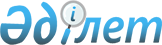 2022-2024 жылдарға арналған қалалық бюджет туралыҚарағанды облысы Балқаш қалалық мәслихатының 2021 жылғы 22 желтоқсандағы № 9/65 шешімі. Қазақстан Республикасының Әділет министрлігінде 2021 жылғы 29 желтоқсанда № 26174 болып тіркелді.
      Қазақстан Республикасының 2008 жылғы 4 желтоқсандағы Бюджет кодексіне, Қазақстан Республикасының 2001 жылғы 23 қаңтардағы "Қазақстан Республикасындағы жергілікті мемлекеттік басқару және өзін-өзі басқару туралы" Заңына сәйкес Балқаш қалалық мәслихаты ШЕШТІ: 
      1. Осы шешімге қоса тіркелген 1, 2 және 3 қосымшаларға сәйкес 2022-2024 жылдарға арналған қалалық бюджет бекітілсін, оның ішінде 2022 жылға келесі көлемдерде:
      1) кірістер – 19 764 361 мың теңге, оның ішінде:
      салықтық түсімдер – 11 261 175 мың теңге;
      салықтық емес түсімдер – 73 797 мың теңге;
      негізгі капиталды сатудан түсетін түсімдер – 828 833 мың теңге;
      трансферттер түсімі – 7 600 556 мың теңге;
      2) шығындар – 19 745 537 мың теңге;
      3) таза бюджеттік кредиттеу – - 7 711 мың теңге:
      бюджеттік кредиттер – 0 мың теңге;
      бюджеттік кредиттерді өтеу – 7 711 мың теңге;
      4) қаржы активтерімен операциялар бойынша сальдо – 0 мың теңге, оның ішінде:
      қаржы активтерін сатып алу – 0 мың теңге;
      мемлекеттің қаржы активтерін сатудан түсетін түсімдер – 0 мың теңге;
      5) бюджет тапшылығы (профициті) – 26 535 мың теңге;
      6) бюджет тапшылығын қаржыландыру (профицитін пайдалану) – - 26 535 мың теңге:
      қарыздар түсімі – 0 мың теңге;
      қарыздарды өтеу – 1 241 680 мың теңге;
      бюджет қаражатының пайдаланылатын қалдықтары – 1 215 145 мың теңге.
      Ескерту. 1-тармақ жаңа редакцияда – Қарағанды облысы Балқаш қалалық мәслихатының 12.10.2022 № 17/130 шешімімен (01.01.2022 бастап қолданысқа енгізіледі).


      2. 2022 жылға арналған қалалық бюджет құрамында 5 022 013 мың теңге сомасында субвенциялар көзделгені ескерілсін.
      3. 2022 жылға арналған қалалық бюджет түсімдерінің құрамында ағымдағы нысаналы трансферттері, осы шешімге 4 қосымшаға сәйкес көзделгені ескерілсін.
      4. 2022 жылға арналған қалалық бюджет түсімдерінің құрамында ағымдағы нысаналы даму трансферттері, осы шешімге 5 қосымшаға сәйкес көзделгені ескерілсін.
      5. Қалалық бюджет шығыстарының құрамында Саяқ кентінің бюджетіне қалалық бюджеттен берілетін субвенцияның мөлшері: 2022 жыл – 20 985 мың теңге, 2023 жыл – 22 034 мың теңге және 2024 жыл – 23 136 мың теңге және Гүлшат кентінің бюджетіне қалалық бюджеттен берілетін субвенцияның мөлшері: 2022 жыл – 45 214 мың теңге, 2023 жыл – 47 475 мың теңге және 2024 жыл – 49 848 мың теңге сомасында белгіленсін.
      6. 2022 жылға арналған калалық бюджет шығындары құрамында Гүлшат кентінің бюджетіне 2022 жылға берілген ағымдағы нысаналы трансферттер 6 қосымшаға сәйкес ескерілсін.
      7. 2022 жылға арналған калалық бюджет шығындары құрамында Саяқ кентінің бюджетіне 2022 жылға берілген ағымдағы нысаналы трансферттер 7 қосымшаға сәйкес ескерілсін.
      8. Балқаш қаласы әкімдігінің 2022 жылға арналған резерві 33 886 мың теңге сомасында бекітілсін.
      Ескерту. 8-тармақ жаңа редакцияда – Қарағанды облысы Балқаш қалалық мәслихатының 12.10.2022 № 17/130 шешімімен (01.01.2022 бастап қолданысқа енгізіледі).


      8-1. 2022 жылға арналған қалалық бюджет шығындарының құрамында, 2021 жылы бөлінген, 55 855 мың теңге сомасында пайдаланылмаған (толық пайдаланылмаған) нысаналы трансферттерді қайтару қарастырылғаны ескерілсін
      Ескерту. Шешім 8-1-тармақпен толықтырылды - Қарағанды облысы Балқаш қалалық мәслихатының 20.04.2022 № 12/97 (01.01.2022 бастап қолданысқа енгізіледі) шешімімен.


      8-2. 2022 жылға арналған қалалық бюджет шығындарының құрамында, 2021 жылы бөлінген, 238 550 мың теңге сомасында Қазақстан Республикасының Ұлттық қорынан берілетін нысаналы трансферт есебінен республикалық бюджеттен бөлінген пайдаланылмаған (түгел пайдаланылмаған) нысаналы трансферттердің сомасын қайтару қарастырылғаны ескерілсін
      Ескерту. Шешім 8-2-тармақпен толықтырылды - Қарағанды облысы Балқаш қалалық мәслихатының 20.04.2022 № 12/97 (01.01.2022 бастап қолданысқа енгізіледі) шешімімен.


      9. Инвестициялық жобаларды (бағдарламаларды) іске асыруға бағытталған бюджеттік бағдарламаларға бөліне отырып, 2022 жылға арналған қалалық бюджеттің дамуының бюджеттік бағдарламаларының тізбесі, осы шешімге 8 қосымшаға сәйкес бекітілсін.
      10. Осы шешім 2022 жылдың 1 қаңтарынан бастап қолданысқа енгізіледі. 2022 жылға арналған қалалық бюджет
      Ескерту. 1-қосымша жаңа редакцияда - Қарағанды облысы Балқаш қалалық мәслихатының 12.10.2022 № 17/130 шешімімен (01.01.2022 бастап қолданысқа енгізіледі). 2023 жылға арналған қалалық бюджет
      Ескерту. 2-қосымша жаңа редакцияда – Қарағанды облысы Балқаш қалалық мәслихатының 20.04.2022 № 12/97 (01.01.2022 бастап қолданысқа енгізіледі) шешімімен. 2024 жылға арналған қалалық бюджет
      Ескерту. 3-қосымша жаңа редакцияда – Қарағанды облысы Балқаш қалалық мәслихатының 20.04.2022 № 12/97 (01.01.2022 бастап қолданысқа енгізіледі) шешімімен. 2022 жылға арналған ағымдағы нысаналы трансферттер
      Ескерту. 4-қосымша жаңа редакцияда - Қарағанды облысы Балқаш қалалық мәслихатының 12.10.2022 № 17/130 шешімімен (01.01.2022 бастап қолданысқа енгізіледі). 2022 жылға арналған ағымдағы нысаналы даму трансферттері
      Ескерту. 5-қосымша жаңа редакцияда – Қарағанды облысы Балқаш қалалық мәслихатының 12.10.2022 № 17/130 шешімімен (01.01.2022 бастап қолданысқа енгізіледі). 2022 жылға Балқаш қаласының бюджетінен Гүлшат кентінің бюджетіне бөлінген нысаналы трансферттер
      Ескерту. 6-қосымша жаңа редакцияда – Қарағанды облысы Балқаш қалалық мәслихатының 12.10.2022 № 17/130 шешімімен (01.01.2022 бастап қолданысқа енгізіледі). 2022 жылға Балқаш қаласының бюджетінен Саяқ кентінің бюджетіне бөлінген нысаналы трансферттер
      Ескерту. 7-қосымша жаңа редакцияда – Қарағанды облысы Балқаш қалалық мәслихатының 12.10.2022 № 17/130 шешімімен (01.01.2022 бастап қолданысқа енгізіледі). 2022 жылға арналған қалалық бюджеттің дамудың бюджеттік бағдарламаларының тізбесі
      Ескерту. 8-қосымша жаңа редакцияда – Қарағанды облысы Балқаш қалалық мәслихатының 20.04.2022 № 12/97 (01.01.2022 бастап қолданысқа енгізіледі) шешімімен.
					© 2012. Қазақстан Республикасы Әділет министрлігінің «Қазақстан Республикасының Заңнама және құқықтық ақпарат институты» ШЖҚ РМК
				
      Қалалық мәслихат хатшысы

К. Тейлянов
Балқаш қалалық мәслихатының
2021 жылғы 22 желтоқсандағы
№9/65 шешіміне
1 қосымша
Санаты
Сыныбы
Кіші сыныбы
Атауы
Сомасы, (мың теңге)
I. Кірістер
19 764 361
1
Салықтық түсімдер
11 261 175
01
Табыс салығы
6 685 731
1
Корпоративтік табыс салығы
1 386 237
2
Жеке табыс салығы
5 299 494
03
Әлеуметтiк салық
2 764 098
1
Әлеуметтiк салық
2 764 098
04
Меншiкке салынатын салықтар
1 055 970
1
Мүлiкке салынатын салықтар
760 165
3
Жер салығы
26 763
4
Көлiк құралдарына салынатын салық
269 042
5
Бірыңғай жер салығы
0
05
Тауарларға, жұмыстарға және көрсетілетін қызметтерге салынатын iшкi салықтар
739 037
2
Акциздер
13 204
3
Табиғи және басқа да ресурстарды пайдаланғаны үшiн түсетiн түсiмдер
655 127
4
Кәсiпкерлiк және кәсiби қызметтi жүргiзгенi үшiн алынатын алымдар
70 706
08
Заңдық маңызы бар әрекеттерді жасағаны және (немесе) оған уәкілеттігі бар мемлекеттік органдар немесе лауазымды адамдар құжаттар бергені үшін алынатын міндетті төлемдер
16 339
1
Мемлекеттік баж
16 339
2
Салықтық емес түсiмдер
73 797
01
Мемлекеттік меншіктен түсетін кірістер
41 625
1
Мемлекеттік кәсіпорындардың таза кірісі бөлігінің түсімдері
5 344
5
Мемлекет меншігіндегі мүлікті жалға беруден түсетін кірістер
36 281
02
Мемлекеттік бюджеттен қаржыландырылатын мемлекеттік мекемелердің тауарларды (жұмыстарды, көрсетілетін қызметтерді) өткізуінен түсетін түсімдер
139
1
Мемлекеттік бюджеттен қаржыландырылатын мемлекеттік мекемелердің тауарларды (жұмыстарды, көрсетілетін қызметтерді) өткізуінен түсетін түсімдер
139
03
Мемлекеттік бюджеттен қаржыландырылатын мемлекеттік мекемелер ұйымдастыратын мемлекеттік сатып алуды өткізуден түсетін ақша түсімдері 
186
1
Мемлекеттік бюджеттен қаржыландырылатын мемлекеттік мекемелер ұйымдастыратын мемлекеттік сатып алуды өткізуден түсетін ақша түсімдері
186
04
Мемлекеттік бюджеттен қаржыландырылатын, сондай-ақ Қазақстан Республикасы Ұлттық Банкінің бюджетінен (шығыстар сметасынан) ұсталатын және қаржыландырылатын мемлекеттік мекемелер салатын айыппұлдар, өсімпұлдар, санкциялар, өндіріп алулар
1 702
1
Мұнай секторы ұйымдарынан және Жәбірленушілерге өтемақы қорына түсетін түсімдерді қоспағанда, мемлекеттік бюджеттен қаржыландырылатын, сондай-ақ Қазақстан Республикасы Ұлттық Банкінің бюджетінен (шығыстар сметасынан) ұсталатын және қаржыландырылатын мемлекеттік мекемелер салатын айыппұлдар, өсімпұлдар, санкциялар, өндіріп алулар
1 702
06
Басқа да салықтық емес түсімдер
30 145
1
Басқа да салықтық емес түсімдер
30 145
3
Негізгі капиталды сатудан түсетін түсімдер
828 833
01
Мемлекеттік мекемелерге бекітілген мемлекеттік мүлікті сату
748 825
1
Мемлекеттік мекемелерге бекітілген мемлекеттік мүлікті сату
748 825
03
Жердi және материалдық емес активтердi сату
80 008
1
Жерді сату
33 341
2
Материалдық емес активтерді сату
46 667
4
Трансферттердің түсімдері
7 600 556
01
Төмен тұрған мемлекеттiк басқару органдарынан трансферттер 
13 206
3
Аудандық маңызы бар қалалардың, ауылдардың, кенттердің, аулдық округтардың бюджеттерінен трансферттер
13 206
02
Мемлекеттiк басқарудың жоғары тұрған органдарынан түсетiн трансферттер
7 587 350
2
Облыстық бюджеттен түсетiн трансферттер
7 587 350
Функционалдық топ
Функционалдық топ
Функционалдық топ
Функционалдық топ
Функционалдық топ
Сомасы, (мың теңге)
Кіші функция
Кіші функция
Кіші функция
Кіші функция
Сомасы, (мың теңге)
Бюджеттік бағдарламалардың әкiмшiсi
Бюджеттік бағдарламалардың әкiмшiсi
Бюджеттік бағдарламалардың әкiмшiсi
Сомасы, (мың теңге)
Бағдарлама
Бағдарлама
Сомасы, (мың теңге)
Атауы
Сомасы, (мың теңге)
II. Шығындар
19 745 537
01
Жалпы сипаттағы мемлекеттiк көрсетілетін қызметтер
1 014 980
1
Мемлекеттiк басқарудың жалпы функцияларын орындайтын өкiлдi, атқарушы және басқа органдар
339 153
112
Аудан (облыстық маңызы бар қала) мәслихатының аппараты
63 074
001
Аудан (облыстық маңызы бар қала) мәслихатының қызметін қамтамасыз ету жөніндегі қызметтер
60 637
003
Мемлекеттік органның күрделі шығыстары
469
005
Мәслихаттар депутаттары қызметінің тиімділігін арттыру
1 968
122
Аудан (облыстық маңызы бар қала) әкімінің аппараты
276 079
001
Аудан (облыстық маңызы бар қала) әкімінің қызметін қамтамасыз ету жөніндегі қызметтер
271 842
003
Мемлекеттік органның күрделі шығыстары 
4 237
2
Қаржылық қызмет
36 874
459
Ауданның (облыстық маңызы бар қаланың) экономика және қаржы бөлімі
3 827
003
Салық салу мақсатында мүлікті бағалауды жүргізу
3 827
489
Ауданның (облыстық маңызы бар қаланың) мемлекеттік активтер және сатып алу бөлімі
33 047
001
Жергілікті деңгейде мемлекеттік активтер мен сатып алуды басқару саласындағы мемлекеттік саясатты іске асыру жөніндегі қызметтер
32 943
005
Жекешелендіру, коммуналдық меншікті басқару, жекешелендіруден кейінгі қызмет және осыған байланысты дауларды реттеу
104
007
Коммуналдық меншікке мүлікті сатып алу
0
9
Жалпы сипаттағы өзге де мемлекеттiк қызметтер
638 953
454
Ауданның (облыстық маңызы бар қаланың) кәсіпкерлік және ауыл шаруашылығы бөлімі
55 473
001
Жергілікті деңгейде кәсіпкерлікті және ауыл шаруашылығын дамыту саласындағы мемлекеттік саясатты іске асыру жөніндегі қызметтер
55 473
458
Ауданның (облыстық маңызы бар қаланың) тұрғын үй-коммуналдық шаруашылығы, жолаушылар көлігі және автомобиль жолдары бөлімі
288 794
001
Жергілікті деңгейде тұрғын үй-коммуналдық шаруашылығы, жолаушылар көлігі және автомобиль жолдары саласындағы мемлекеттік саясатты іске асыру жөніндегі қызметтер
191 020
013
Мемлекеттік органның күрделі шығыстары
0
113
Төменгі тұрған бюджеттерге берілетін нысаналы ағымдағы трансферттер
97 774
459
Ауданның (облыстық маңызы бар қаланың) экономика және қаржы бөлімі
78 056
001
Ауданның (облыстық маңызы бар қаланың) экономикалық саясаттын қалыптастыру мен дамыту, мемлекеттік жоспарлау, бюджеттік атқару және коммуналдық меншігін басқару саласындағы мемлекеттік саясатты іске асыру жөніндегі қызметтер
70 942
015
Мемлекеттік органның күрделі шығыстары
628
113
Төменгі тұрған бюджеттерге берілетін нысаналы ағымдағы трансферттер
6 486
467
Ауданның (облыстық маңызы бар қаланың) құрылыс бөлімі
153 405
040
Мемлекеттік органдардың объектілерін дамыту
153 405
486
Ауданның (облыстық маңызы бар қаланың) жер қатынастары, сәулет және қала құрылысы бөлімі
63 225
001
Жергілікті деңгейде жер қатынастары, сәулет және қала құрылысын реттеу саласындағы мемлекеттік саясатты іске асыру жөніндегі қызметтер
62 770
003
Мемлекеттік органның күрделі шығыстары 
455
02
Қорғаныс
47 056
1
Әскери мұқтаждар
30 513
122
Аудан (облыстық маңызы бар қала) әкімінің аппараты
30 513
005
Жалпыға бірдей әскери міндетті атқару шеңберіндегі іс-шаралар
30 513
2
Төтенше жағдайлар жөнiндегi жұмыстарды ұйымдастыру
16 543
122
Аудан (облыстық маңызы бар қала) әкімінің аппараты
16 543
006
Аудан (облыстық маңызы бар қала) ауқымындағы төтенше жағдайлардың алдын алу және оларды жою
3 114
122
007
Аудандық (қалалық) ауқымдағы дала өрттерінің, сондай-ақ мемлекеттік өртке қарсы қызмет органдары құрылмаған елдi мекендерде өрттердің алдын алу және оларды сөндіру жөніндегі іс-шаралар
13 429
03
Қоғамдық тәртіп, қауіпсіздік, құқықтық, сот, қылмыстық-атқару қызметі
55 258
9
Қоғамдық тәртіп және қауіпсіздік саласындағы басқа да қызметтер
55 258
458
Ауданның (облыстық маңызы бар қаланың) тұрғын үй-коммуналдық шаруашылығы, жолаушылар көлігі және автомобиль жолдары бөлімі
55 258
021
Елдi мекендерде жол қозғалысы қауiпсiздiгін қамтамасыз ету
55 258
06
Әлеуметтiк көмек және әлеуметтiк қамсыздандыру
1 208 480
1
Әлеуметтiк қамсыздандыру
29 911
451
Ауданның (облыстық маңызы бар қаланың) жұмыспен қамту және әлеуметтік бағдарламалар бөлімі
29 911
005
Мемлекеттік атаулы әлеуметтік көмек 
29 911
2
Әлеуметтiк көмек
961 493
451
Ауданның (облыстық маңызы бар қаланың) жұмыспен қамту және әлеуметтік бағдарламалар бөлімі
961 493
002
Жұмыспен қамту бағдарламасы
379 172
006
Тұрғын үйге көмек көрсету
4 974
007
Жергілікті өкілетті органдардың шешімі бойынша мұқтаж азаматтардың жекелеген топтарына әлеуметтік көмек
190 882
010
Үйден тәрбиеленіп оқытылатын мүгедек балаларды материалдық қамтамасыз ету
950
014
Мұқтаж азаматтарға үйде әлеуметтiк көмек көрсету
151 970
017
Оңалтудың жеке бағдарламасына сәйкес мұқтаж мүгедектердi протездік-ортопедиялық көмек, сурдотехникалық құралдар, тифлотехникалық құралдар, санаторий-курорттық емделу, мiндеттi гигиеналық құралдармен қамтамасыз ету, арнаулы жүрiп-тұру құралдары, қозғалуға қиындығы бар бірінші топтағы мүгедектерге жеке көмекшінің және есту бойынша мүгедектерге қолмен көрсететiн тіл маманының қызметтері мен қамтамасыз ету
150 965
023
Жұмыспен қамту орталықтарының қызметін қамтамасыз ету
82 580
9
Әлеуметтiк көмек және әлеуметтiк қамтамасыз ету салаларындағы өзге де қызметтер
217 076
451
Ауданның (облыстық маңызы бар қаланың) жұмыспен қамту және әлеуметтік бағдарламалар бөлімі
217 076
001
Жергілікті деңгейде халық үшін әлеуметтік бағдарламаларды жұмыспен қамтуды қамтамасыз етуді іске асыру саласындағы мемлекеттік саясатты іске асыру жөніндегі қызметтер
113 498
011
Жәрдемақыларды және басқа да әлеуметтік төлемдерді есептеу, төлеу мен жеткізу бойынша қызметтерге ақы төлеу
978
021
Мемлекеттік органның күрделі шығыстары 
39
050
Қазақстан Республикасында мүгедектердің құқықтарын қамтамасыз етуге және өмір сүру сапасын жақсарту
50 006
054
Үкіметтік емес ұйымдарда мемлекеттік әлеуметтік тапсырысты орналастыру
52 172
067
Ведомстволық бағыныстағы мемлекеттік мекемелер мен ұйымдардың күрделі шығыстары
383
07
Тұрғын үй-коммуналдық шаруашылық
6 683 834
1
Тұрғын үй шаруашылығы
1 210 715
458
Ауданның (облыстық маңызы бар қаланың) тұрғын үй-коммуналдық шаруашылығы, жолаушылар көлігі және автомобиль жолдары бөлімі
135 407
003
Мемлекеттік тұрғын үй қорын сақтауды ұйымдастыру
11 550
004
Азаматтардың жекелеген санаттарын тұрғын үймен қамтамасыз ету
123 857
467
Ауданның (облыстық маңызы бар қаланың) құрылыс бөлімі
1 043 628
003
Коммуналдық тұрғын үй қорының тұрғын үйін жобалау және (немесе) салу, реконструкциялау
706 663
004
Инженерлік-коммуникациялық инфрақұрылымды жобалау, дамыту және (немесе) жайластыру
336 965
479
Ауданның (облыстық маңызы бар қаланың) тұрғын үй инспекциясы бөлімі 
31 680
001
Жергілікті деңгейде тұрғын үй қоры саласындағы мемлекеттік саясатты іске асыру жөніндегі қызметтер
31 680
2
Коммуналдық шаруашылық
3 917 134
458
Ауданның (облыстық маңызы бар қаланың) тұрғын үй-коммуналдық шаруашылығы, жолаушылар көлігі және автомобиль жолдары бөлімі
3 917 134
011
Шағын қалаларды жылумен жабдықтауды үздіксіз қамтамасыз ету
130 730
012
Сумен жабдықтау және су бұру жүйесінің жұмыс істеуі
938 047
026
Ауданның (облыстық маңызы бар қаланың) коммуналдық меншігіндегі жылу жүйелерін қолдануды ұйымдастыру
2 148 357
029
Сумен жабдықтау және су бұру жүйелерін дамыту
700 000
3
Елді-мекендерді көркейту
1 555 985
458
Ауданның (облыстық маңызы бар қаланың) тұрғын үй-коммуналдық шаруашылығы, жолаушылар көлігі және автомобиль жолдары бөлімі
1 555 985
015
Елдi мекендердегі көшелердi жарықтандыру
240 976
016
Елдi мекендердiң санитариясын қамтамасыз ету
17 416
017
Жерлеу орындарын ұстау және туыстары жоқ адамдарды жерлеу
4 869
018
Елдi мекендердi абаттандыру және көгалдандыру
1 292 724
08
Мәдениет, спорт, туризм және ақпараттық кеңістiк
1 451 073
1
Мәдениет саласындағы қызмет
288 979
457
Ауданның (облыстық маңызы бар қаланың) мәдениет, тілдерді дамыту, дене шынықтыру және спорт бөлімі
288 979
003
Мәдени-демалыс жұмысын қолдау
288 979
2
Спорт
683 129
457
Ауданның (облыстық маңызы бар қаланың) мәдениет, тілдерді дамыту, дене шынықтыру және спорт бөлімі
274 361
008
Ұлттық және бұқаралық спорт түрлерін дамыту 
224 373
009
Аудандық (облыстық маңызы бар қалалық) деңгейде спорттық жарыстар өткiзу
27 934
010
Әртүрлi спорт түрлерi бойынша аудан (облыстық маңызы бар қала) құрама командаларының мүшелерiн дайындау және олардың облыстық спорт жарыстарына қатысуы
22 054
467
Ауданның (облыстық маңызы бар қаланың) құрылыс бөлімі
408 768
008
Cпорт объектілерін дамыту
408 768
3
Ақпараттық кеңiстiк
234 316
456
Ауданның (облыстық маңызы бар қаланың) ішкі саясат бөлімі
43 461
002
Мемлекеттік ақпараттық саясат жүргізу жөніндегі қызметтер
43 461
457
Ауданның (облыстық маңызы бар қаланың) мәдениет, тілдерді дамыту, дене шынықтыру және спорт бөлімі
190 855
006
Аудандық (қалалық) кiтапханалардың жұмыс iстеуi
145 826
007
Мемлекеттiк тiлдi және Қазақстан халқының басқа да тiлдерін дамыту
45 029
4
Туризм
4 765
467
Ауданның (облыстық маңызы бар қаланың) құрылыс бөлімі
4 765
023
Туризм объектілерін дамыту
4 765
9
Мәдениет, спорт, туризм және ақпараттық кеңiстiктi ұйымдастыру жөнiндегi өзге де қызметтер
239 884
456
Ауданның (облыстық маңызы бар қаланың) ішкі саясат бөлімі
141 703
001
Жергілікті деңгейде ақпарат, мемлекеттілікті нығайту және азаматтардың әлеуметтік сенімділігін қалыптастыру саласында мемлекеттік саясатты іске асыру жөніндегі қызметтер
49 648
003
Жастар саясаты саласында іс-шараларды іске асыру
92 055
457
Ауданның (облыстық маңызы бар қаланың) мәдениет, тілдерді дамыту, дене шынықтыру және спорт бөлімі
98 181
001
Жергілікті деңгейде мәдениет, тілдерді дамыту, дене шынықтыру және спорт саласында мемлекеттік саясатты іске асыру жөніндегі қызметтер
66 993
032
Ведомстволық бағыныстағы мемлекеттік мекемелер мен ұйымдардың күрделі шығыстары
6 883
113
Төменгі тұрған бюджеттерге берілетін нысаналы ағымдағы трансферттер
24 305
09
Отын-энергетика кешенi және жер қойнауын пайдалану
80 640
1
Отын және энергетика
80 640
458
Ауданның (облыстық маңызы бар қаланың) тұрғын үй-коммуналдық шаруашылығы, жолаушылар көлігі және автомобиль жолдары бөлімі
80 640
019
Жылу-энергетикалық жүйені дамыту
80 640
11
Өнеркәсіп, сәулет, қала құрылысы және құрылыс қызметі
41 351
2
Сәулет, қала құрылысы және құрылыс қызметі
41 351
467
Ауданның (облыстық маңызы бар қаланың) құрылыс бөлімі
41 351
001
Жергілікті деңгейде құрылыс саласындағы мемлекеттік саясатты іске асыру жөніндегі қызметтер
41 351
12
Көлiк және коммуникация
864 069
1
Автомобиль көлiгi
709 931
458
Ауданның (облыстық маңызы бар қаланың) тұрғын үй-коммуналдық шаруашылығы, жолаушылар көлігі және автомобиль жолдары бөлімі
709 931
022
Көлік инфрақұрылымын дамыту
2 010
023
Автомобиль жолдарының жұмыс істеуін қамтамасыз ету
707 921
9
Көлiк және коммуникациялар саласындағы өзге де қызметтер
154 138
458
Ауданның (облыстық маңызы бар қаланың) тұрғын үй-коммуналдық шаруашылығы, жолаушылар көлігі және автомобиль жолдары бөлімі
142 261
037
Әлеуметтік маңызы бар қалалық (ауылдық), қала маңындағы және ауданішілік қатынастар бойынша жолаушылар тасымалдарын субсидиялау
142 261
467
Ауданның (облыстық маңызы бар қаланың) құрылыс бөлімі
11 877
080
Мамандандырылған халыққа қызмет көрсету орталықтарын құру
11 877
13
Басқалар
943 290
9
Басқалар
943 290
458
Ауданның (облыстық маңызы бар қаланың) тұрғын үй-коммуналдық шаруашылығы, жолаушылар көлігі және автомобиль жолдары бөлімі
855 960
085
Шағын және моноқалаларда бюджеттік инвестициялық жобаларды іске асыру
855 960
459
Ауданның (облыстық маңызы бар қаланың) экономика және қаржы бөлімі
40 886
008
Жергілікті бюджеттік инвестициялық жобалардың техникалық-экономикалық негіздемелерін және мемлекеттік-жекешелік әріптестік жобалардың, оның ішінде концессиялық жобалардың конкурстық құжаттамаларын әзірлеу немесе түзету, сондай-ақ қажетті сараптамаларын жүргізу, мемлекеттік-жекешелік әріптестік жобаларды, оның ішінде концессиялық жобаларды консультациялық сүйемелдеу
7 000
012
Ауданның (облыстық маңызы бар қаланың) жергілікті атқарушы органының резерві 
33 886
467
Ауданның (облыстық маңызы бар қаланың) құрылыс бөлімі
46 444
085
Шағын және моноқалаларда бюджеттік инвестициялық жобаларды іске асыру
46 444
14
Борышқа қызмет көрсету
145 723
1
Борышқа қызмет көрсету
145 723
459
Ауданның (облыстық маңызы бар қаланың) экономика және қаржы бөлімі
145 723
021
Жергілікті атқарушы органдардың облыстық бюджеттен қарыздар бойынша сыйақылар мен өзге де төлемдерді төлеу бойынша борышына қызмет көрсету
145 723
15
Трансферттер
7 209 783
1
Трансферттер
7 209 783
459
Ауданның (облыстық маңызы бар қаланың) экономика және қаржы бөлімі
7 209 783
006
Пайдаланылмаған (толық пайдаланылмаған) нысаналы трансферттерді қайтару
55 855
024
Заңнаманы өзгертуге байланысты жоғары тұрған бюджеттің шығындарын өтеуге төменгі тұрған бюджеттен ағымдағы нысаналы трансферттер
6 849 179
038
Субвенциялар
66 199
054
Қазақстан Республикасының Ұлттық қорынан берілетін нысаналы трансферт есебінен республикалық бюджеттен бөлінген пайдаланылмаған (түгел пайдаланылмаған) нысаналы трансферттердің сомасын қайтару
238 550
III. Таза бюджеттік кредиттеу
-7 711
Бюджеттiк кредиттер
0
Бюджеттiк кредиттердi өтеу
7 711
5
Бюджеттiк кредиттердi өтеу
7 711
01
Бюджеттiк кредиттердi өтеу
7 711
1
Мемлекеттік бюджеттен берілген бюджеттік кредиттерді өтеу
7 711
IV. Қаржы активтерімен операциялар бойынша сальдо
0
Қаржы активтерін сатып алу
0
Мемлекеттің қаржы активтерін сатудан түсетін түсімдер 
0
V.Бюджет тапшылығы (профициті)
26 535
VI.Бюджет тапшылығын қаржыландыру (профицитін пайдалану) 
-26 535
Қарыздар түсімі
0
Қарыздарды өтеу 
1 241 680
16
Қарыздарды өтеу 
1 241 680
1
Қарыздарды өтеу 
1 241 680
459
Ауданның (облыстық маңызы бар қаланың) экономика және қаржы бөлімі
1 241 680
005
Жергілікті атқарушы органның жоғары тұрған бюджет алдындағы борышын өтеу
1 241 680
Санаты
Сыныбы
Кіші сыныбы
Атауы
Сомасы, (мың теңге)
8
Бюджет қаражатының пайдаланылатын қалдықтары
1 215 145
01
Бюджет қаражаты қалдықтары
1 215 145
1
Бюджет қаражатының бос қалдықтары
1 215 145Балқаш қалалық мәслихатының
2021 жылғы 22 желтоқсандағы
№9/65 шешіміне
2 қосымша
Санаты
Сыныбы
Кіші сыныбы
Атауы
Сомасы, (мың теңге)
I. Кірістер
13 011 069
1
Салықтық түсімдер
8 154 262
01
Табыс салығы
4 168 069
1
Корпоративтік табыс салығы
1 012 458
2
Жеке табыс салығы
3 155 611
03
Әлеуметтiк салық
2 262 567
1
Әлеуметтiк салық
2 262 567
04
Меншiкке салынатын салықтар
1 051 894
1
Мүлiкке салынатын салықтар
803 819
3
Жер салығы
27 832
4
Көлiк құралдарына салынатын салық
220 240
5
Бірыңғай жер салығы
3
05
Тауарларға, жұмыстарға және қызметтерге салынатын iшкi салықтар
659 512
2
Акциздер
13 732
3
Табиғи және басқа да ресурстарды пайдаланғаны үшiн түсетiн түсiмдер
575 274
4
Кәсiпкерлiк және кәсiби қызметтi жүргiзгенi үшiн алынатын алымдар
70 506
08
Заңдық маңызы бар әрекеттерді жасағаны және (немесе) оған уәкілеттігі бар мемлекеттік органдар немесе лауазымды адамдар құжаттар бергені үшін алынатын міндетті төлемдер
12 220
1
Мемлекеттік баж
12 220
2
Салықтық емес түсiмдер
47 233
01
Мемлекеттік меншіктен түсетін кірістер
43 894
1
Мемлекеттік кәсіпорындардың таза кірісі бөлігінің түсімдері
3 331
5
Мемлекет меншігіндегі мүлікті жалға беруден түсетін кірістер
40 563
02
Мемлекеттік бюджеттен қаржыландырылатын мемлекеттік мекемелердің тауарларды (жұмыстарды, қызметтерді) өткізуінен түсетін түсімдер
145
1
Мемлекеттік бюджеттен қаржыландырылатын мемлекеттік мекемелердің тауарларды (жұмыстарды, қызметтерді) өткізуінен түсетін түсімдер
145
06
Басқа да салықтық емес түсімдер
3 194
1
Басқа да салықтық емес түсімдер
3 194
3
Негізгі капиталды сатудан түсетін түсімдер
74 019
01
Мемлекеттік мекемелерге бекітілген мемлекеттік мүлікті сату
28 519
1
Мемлекеттік мекемелерге бекітілген мемлекеттік мүлікті сату
28 519
03
Жердi және материалдық емес активтердi сату
45 500
1
Жерді сату
21 500
2
Материалдық емес активтерді сату
24 000
4
Трансферттердің түсімдері
4 735 555
02
Мемлекеттiк басқарудың жоғары тұрған органдарынан түсетiн трансферттер
4 735 555
2
Облыстық бюджеттен түсетiн трансферттер
4 735 555
Функционалдық топ
Функционалдық топ
Функционалдық топ
Функционалдық топ
Функционалдық топ
Сомасы, (мың теңге)
Кіші функция
Кіші функция
Кіші функция
Кіші функция
Сомасы, (мың теңге)
Бюджеттік бағдарламалардың әкiмшiсi
Бюджеттік бағдарламалардың әкiмшiсi
Бюджеттік бағдарламалардың әкiмшiсi
Сомасы, (мың теңге)
Бағдарлама
Бағдарлама
Сомасы, (мың теңге)
Атауы
Сомасы, (мың теңге)
II. Шығындар
12 976 762
01
Жалпы сипаттағы мемлекеттiк қызметтер 
636 779
1
Мемлекеттiк басқарудың жалпы функцияларын орындайтын өкiлдi, атқарушы және басқа органдар
338 241
112
Аудан (облыстық маңызы бар қала) мәслихатының аппараты
62 619
001
Аудан (облыстық маңызы бар қала) мәслихатының қызметін қамтамасыз ету жөніндегі қызметтер
62 619
122
Аудан (облыстық маңызы бар қала) әкімінің аппараты
275 622
001
Аудан (облыстық маңызы бар қала) әкімінің қызметін қамтамасыз ету жөніндегі қызметтер
275 622
2
Қаржылық қызмет
38 659
459
Ауданның (облыстық маңызы бар қаланың) экономика және қаржы бөлімі
3 717
003
Салық салу мақсатында мүлікті бағалауды жүргізу
3 717
489
Ауданның (облыстық маңызы бар қаланың) мемлекеттік активтер және сатып алу бөлімі
34 942
001
Жергілікті деңгейде мемлекеттік активтер мен сатып алуды басқару саласындағы мемлекеттік саясатты іске асыру жөніндегі қызметтер
34 170
005
Жекешелендіру, коммуналдық меншікті басқару, жекешелендіруден кейінгі қызмет және осыған байланысты дауларды реттеу
772
9
Жалпы сипаттағы өзге де мемлекеттiк қызметтер
259 879
454
Ауданның (облыстық маңызы бар қаланың) кәсіпкерлік және ауыл шаруашылығы бөлімі
54 899
001
Жергілікті деңгейде кәсіпкерлікті және ауыл шаруашылығын дамыту саласындағы мемлекеттік саясатты іске асыру жөніндегі қызметтер
54 899
458
Ауданның (облыстық маңызы бар қаланың) тұрғын үй-коммуналдық шаруашылығы, жолаушылар көлігі және автомобиль жолдары бөлімі
81 041
001
Жергілікті деңгейде тұрғын үй-коммуналдық шаруашылығы, жолаушылар көлігі және автомобиль жолдары саласындағы мемлекеттік саясатты іске асыру жөніндегі қызметтер
81 041
459
Ауданның (облыстық маңызы бар қаланың) экономика және қаржы бөлімі
62 638
001
Ауданның (облыстық маңызы бар қаланың) экономикалық саясаттын қалыптастыру мен дамыту, мемлекеттік жоспарлау, бюджеттік атқару және коммуналдық меншігін басқару саласындағы мемлекеттік саясатты іске асыру жөніндегі қызметтер
62 638
486
Ауданның (облыстық маңызы бар қаланың) жер қатынастары, сәулет және қала құрылысы бөлімі
61 301
001
Жергілікті деңгейде жер қатынастары, сәулет және қала құрылысын реттеу саласындағы мемлекеттік саясатты іске асыру жөніндегі қызметтер
61 301
02
Қорғаныс
41 028
1
Әскери мұқтаждар
22 431
122
Аудан (облыстық маңызы бар қала) әкімінің аппараты
22 431
005
Жалпыға бірдей әскери міндетті атқару шеңберіндегі іс-шаралар
22 431
2
Төтенше жағдайлар жөнiндегi жұмыстарды ұйымдастыру
18 597
122
Аудан (облыстық маңызы бар қала) әкімінің аппараты
18 597
006
Аудан (облыстық маңызы бар қала) ауқымындағы төтенше жағдайлардың алдын алу және оларды жою
3 653
007
Аудандық (қалалық) ауқымдағы дала өрттерінің, сондай-ақ мемлекеттік өртке қарсы қызмет органдары құрылмаған елдi мекендерде өрттердің алдын алу және оларды сөндіру жөніндегі іс-шаралар
14 944
03
Қоғамдық тәртіп, қауіпсіздік, құқықтық, сот, қылмыстық-атқару қызметі
58 021
9
Қоғамдық тәртіп және қауіпсіздік саласындағы басқа да қызметтер
58 021
458
Ауданның (облыстық маңызы бар қаланың) тұрғын үй-коммуналдық шаруашылығы, жолаушылар көлігі және автомобиль жолдары бөлімі
58 021
021
Елдi мекендерде жол қозғалысы қауiпсiздiгін қамтамасыз ету
58 021
06
Әлеуметтiк көмек және әлеуметтiк қамсыздандыру
773 909
1
Әлеуметтiк қамсыздандыру
16 086
451
Ауданның (облыстық маңызы бар қаланың) жұмыспен қамту және әлеуметтік бағдарламалар бөлімі
16 086
005
Мемлекеттік атаулы әлеуметтік көмек 
16 086
2
Әлеуметтiк көмек
600 460
451
Ауданның (облыстық маңызы бар қаланың) жұмыспен қамту және әлеуметтік бағдарламалар бөлімі
600 460
002
Жұмыспен қамту бағдарламасы
188 875
006
Тұрғын үйге көмек көрсету
8 373
007
Жергілікті өкілетті органдардың шешімі бойынша мұқтаж азаматтардың жекелеген топтарына әлеуметтік көмек
195 040
010
Үйден тәрбиеленіп оқытылатын мүгедек балаларды материалдық қамтамасыз ету
1 842
014
Мұқтаж азаматтарға үйде әлеуметтiк көмек көрсету
75 365
017
Оңалтудың жеке бағдарламасына сәйкес мұқтаж мүгедектердi протездік-ортопедиялық көмек, сурдотехникалық құралдар, тифлотехникалық құралдар, санаторий-курорттық емделу, мiндеттi гигиеналық құралдармен қамтамасыз ету, арнаулы жүрiп-тұру құралдары, қозғалуға қиындығы бар бірінші топтағы мүгедектерге жеке көмекшінің және есту бойынша мүгедектерге қолмен көрсететiн тіл маманының қызметтері мен қамтамасыз ету
71 233
023
Жұмыспен қамту орталықтарының қызметін қамтамасыз ету
59 732
9
Әлеуметтiк көмек және әлеуметтiк қамтамасыз ету салаларындағы өзге де қызметтер
157 363
451
Ауданның (облыстық маңызы бар қаланың) жұмыспен қамту және әлеуметтік бағдарламалар бөлімі
157 363
001
Жергілікті деңгейде халық үшін әлеуметтік бағдарламаларды жұмыспен қамтуды қамтамасыз етуді іске асыру саласындағы мемлекеттік саясатты іске асыру жөніндегі қызметтер
96 478
011
Жәрдемақыларды және басқа да әлеуметтік төлемдерді есептеу, төлеу мен жеткізу бойынша қызметтерге ақы төлеу
2 450
054
Үкіметтік емес ұйымдарда мемлекеттік әлеуметтік тапсырысты орналастыру
58 435
07
Тұрғын үй-коммуналдық шаруашылық
2 980 500
1
Тұрғын үй шаруашылығы
36 079
458
Ауданның (облыстық маңызы бар қаланың) тұрғын үй-коммуналдық шаруашылығы, жолаушылар көлігі және автомобиль жолдары бөлімі
3 340
004
Азаматтардың жекелеген санаттарын тұрғын үймен қамтамасыз ету
3 340
479
Ауданның (облыстық маңызы бар қаланың) тұрғын үй инспекциясы бөлімі 
32 739
001
Жергілікті деңгейде тұрғын үй қоры саласындағы мемлекеттік саясатты іске асыру жөніндегі қызметтер
32 739
2
Коммуналдық шаруашылық
142 904
458
Ауданның (облыстық маңызы бар қаланың) тұрғын үй-коммуналдық шаруашылығы, жолаушылар көлігі және автомобиль жолдары бөлімі
142 904
012
Сумен жабдықтау және су бұру жүйесінің жұмыс істеуі
142 904
3
Елді-мекендерді көркейту
2 801 517
458
Ауданның (облыстық маңызы бар қаланың) тұрғын үй-коммуналдық шаруашылығы, жолаушылар көлігі және автомобиль жолдары бөлімі
2 801 517
015
Елдi мекендердегі көшелердi жарықтандыру
130 873
016
Елдi мекендердiң санитариясын қамтамасыз ету
5 460
017
Жерлеу орындарын ұстау және туыстары жоқ адамдарды жерлеу
5 498
018
Елдi мекендердi абаттандыру және көгалдандыру
2 659 686
08
Мәдениет, спорт, туризм және ақпараттық кеңістiк
956 708
1
Мәдениет саласындағы қызмет
224 862
457
Ауданның (облыстық маңызы бар қаланың) мәдениет, тілдерді дамыту, дене шынықтыру және спорт бөлімі
224 862
003
Мәдени-демалыс жұмысын қолдау
224 862
2
Спорт
242 887
457
Ауданның (облыстық маңызы бар қаланың) мәдениет, тілдерді дамыту, дене шынықтыру және спорт бөлімі
242 887
008
Ұлттық және бұқаралық спорт түрлерін дамыту 
195 936
009
Аудандық (облыстық маңызы бар қалалық) деңгейде спорттық жарыстар өткiзу
23 794
010
Әртүрлi спорт түрлерi бойынша аудан (облыстық маңызы бар қала) құрама командаларының мүшелерiн дайындау және олардың облыстық спорт жарыстарына қатысуы
23 157
3
Ақпараттық кеңiстiк
264 279
456
Ауданның (облыстық маңызы бар қаланың) ішкі саясат бөлімі
67 549
002
Мемлекеттік ақпараттық саясат жүргізу жөніндегі қызметтер
67 549
457
Ауданның (облыстық маңызы бар қаланың) мәдениет, тілдерді дамыту, дене шынықтыру және спорт бөлімі
196 730
006
Аудандық (қалалық) кiтапханалардың жұмыс iстеуi
152 678
007
Мемлекеттiк тiлдi және Қазақстан халқының басқа да тiлдерін дамыту
44 052
9
Мәдениет, спорт, туризм және ақпараттық кеңiстiктi ұйымдастыру жөнiндегi өзге де қызметтер
224 680
456
Ауданның (облыстық маңызы бар қаланың) ішкі саясат бөлімі
147 397
001
Жергілікті деңгейде ақпарат, мемлекеттілікті нығайту және азаматтардың әлеуметтік сенімділігін қалыптастыру саласында мемлекеттік саясатты іске асыру жөніндегі қызметтер
43 205
003
Жастар саясаты саласында іс-шараларды іске асыру
104 192
457
Ауданның (облыстық маңызы бар қаланың) мәдениет, тілдерді дамыту, дене шынықтыру және спорт бөлімі
77 283
001
Жергілікті деңгейде мәдениет, тілдерді дамыту, дене шынықтыру және спорт саласында мемлекеттік саясатты іске асыру жөніндегі қызметтер
68 883
032
Ведомстволық бағыныстағы мемлекеттік мекемелер мен ұйымдардың күрделі шығыстары
8 400
11
Өнеркәсіп, сәулет, қала құрылысы және құрылыс қызметі
30 762
2
Сәулет, қала құрылысы және құрылыс қызметі
30 762
467
Ауданның (облыстық маңызы бар қаланың) құрылыс бөлімі
30 762
001
Жергілікті деңгейде құрылыс саласындағы мемлекеттік саясатты іске асыру жөніндегі қызметтер
30 762
12
Көлiк және коммуникация
840 368
1
Автомобиль көлiгi
774 994
458
Ауданның (облыстық маңызы бар қаланың) тұрғын үй-коммуналдық шаруашылығы, жолаушылар көлігі және автомобиль жолдары бөлімі
774 994
023
Автомобиль жолдарының жұмыс істеуін қамтамасыз ету
774 994
9
Көлiк және коммуникациялар саласындағы өзге де қызметтер
65 374
458
Ауданның (облыстық маңызы бар қаланың) тұрғын үй-коммуналдық шаруашылығы, жолаушылар көлігі және автомобиль жолдары бөлімі
65 374
037
Әлеуметтік маңызы бар қалалық (ауылдық), қала маңындағы және ауданішілік қатынастар бойынша жолаушылар тасымалдарын субсидиялау
65 374
13
Басқалар
50 994
9
Басқалар
50 994
459
Ауданның (облыстық маңызы бар қаланың) экономика және қаржы бөлімі
50 994
012
Ауданның (облыстық маңызы бар қаланың) жергілікті атқарушы органының резерві 
50 994
14
Борышқа қызмет көрсету
135 304
1
Борышқа қызмет көрсету
135 304
459
Ауданның (облыстық маңызы бар қаланың) экономика және қаржы бөлімі
135 304
021
Жергілікті атқарушы органдардың облыстық бюджеттен қарыздар бойынша сыйақылар мен өзге де төлемдерді төлеу бойынша борышына қызмет көрсету
135 304
15
Трансферттер
6 472 389
1
Трансферттер
6 472 389
459
Ауданның (облыстық маңызы бар қаланың) экономика және қаржы бөлімі
6 472 389
024
Заңнаманы өзгертуге байланысты жоғары тұрған бюджеттің шығындарын өтеуге төменгі тұрған бюджеттен ағымдағы нысаналы трансферттер
6 402 880
038
Субвенциялар
69 509
III. Таза бюджеттік кредиттеу
0
Бюджеттiк кредиттер
0
Бюджеттiк кредиттердi өтеу
0
5
Бюджеттiк кредиттердi өтеу
0
01
Бюджеттiк кредиттердi өтеу
0
1
Мемлекеттік бюджеттен берілген бюджеттік кредиттерді өтеу
0
IV. Қаржы активтерімен операциялар бойынша сальдо
0
Қаржы активтерін сатып алу
0
Мемлекеттің қаржы активтерін сатудан түсетін түсімдер 
0
V.Бюджет тапшылығы (профициті)
34 307
VI.Бюджет тапшылығын қаржыландыру (профицитін пайдалану) 
-34 307
Қарыздар түсімі
0
Қарыздарды өтеу 
34 307
16
Қарыздарды өтеу 
34 307
1
Қарыздарды өтеу 
34 307
459
Ауданның (облыстық маңызы бар қаланың) экономика және қаржы бөлімі
34 307
005
Жергілікті атқарушы органның жоғары тұрған бюджет алдындағы борышын өтеу
34 307
Санаты
Сыныбы
Кіші сыныбы
Атауы
Сомасы, (мың теңге)
8
Бюджет қаражатының пайдаланылатын қалдықтары
0
01
Бюджет қаражаты қалдықтары
0
1
Бюджет қаражатының бос қалдықтары
0Балқаш қалалық мәслихатының
2021 жылғы 22 желтоқсандағы
№9/65 шешіміне
3 қосымша
Санаты
Сыныбы
Кіші сыныбы
Атауы
Сомасы, (мың теңге)
I. Кірістер
13 842 649
1
Салықтық түсімдер
8 743 865
01
Табыс салығы
4 514 187
1
Корпоративтік табыс салығы
1 052 956
2
Жеке табыс салығы
3 461 231
03
Әлеуметтiк салық
2 488 824
1
Әлеуметтiк салық
2 488 824
04
Меншiкке салынатын салықтар
1 062 264
1
Мүлiкке салынатын салықтар
804 270
3
Жер салығы
28 941
4
Көлiк құралдарына салынатын салық
229 050
5
Бірыңғай жер салығы
3
05
Тауарларға, жұмыстарға және қызметтерге салынатын iшкi салықтар
665 881
2
Акциздер
14 281
3
Табиғи және басқа да ресурстарды пайдаланғаны үшiн түсетiн түсiмдер
578 274
4
Кәсiпкерлiк және кәсiби қызметтi жүргiзгенi үшiн алынатын алымдар
73 326
08
Заңдық маңызы бар әрекеттерді жасағаны және (немесе) оған уәкілеттігі бар мемлекеттік органдар немесе лауазымды адамдар құжаттар бергені үшін алынатын міндетті төлемдер
12 709
1
Мемлекеттік баж
12 709
2
Салықтық емес түсiмдер
49 291
01
Мемлекеттік меншіктен түсетін кірістер
45 818
1
Мемлекеттік кәсіпорындардың таза кірісі бөлігінің түсімдері
3 464
5
Мемлекет меншігіндегі мүлікті жалға беруден түсетін кірістер
42 354
02
Мемлекеттік бюджеттен қаржыландырылатын мемлекеттік мекемелердің тауарларды (жұмыстарды, қызметтерді) өткізуінен түсетін түсімдер
151
1
Мемлекеттік бюджеттен қаржыландырылатын мемлекеттік мекемелердің тауарларды (жұмыстарды, қызметтерді) өткізуінен түсетін түсімдер
151
06
Басқа да салықтық емес түсімдер
3 322
1
Басқа да салықтық емес түсімдер
3 322
3
Негізгі капиталды сатудан түсетін түсімдер
77 160
01
Мемлекеттік мекемелерге бекітілген мемлекеттік мүлікті сату
29 660
1
Мемлекеттік мекемелерге бекітілген мемлекеттік мүлікті сату
29 660
03
Жердi және материалдық емес активтердi сату
47 500
1
Жерді сату
22 500
2
Материалдық емес активтерді сату
25 000
4
Трансферттердің түсімдері
4 972 333
02
Мемлекеттiк басқарудың жоғары тұрған органдарынан түсетiн трансферттер
4 972 333
2
Облыстық бюджеттен түсетiн трансферттер
4 972 333
Функционалдық топ
Функционалдық топ
Функционалдық топ
Функционалдық топ
Функционалдық топ
Сомасы, (мың теңге)
Кіші функция
Кіші функция
Кіші функция
Кіші функция
Сомасы, (мың теңге)
Бюджеттік бағдарламалардың әкiмшiсi
Бюджеттік бағдарламалардың әкiмшiсi
Бюджеттік бағдарламалардың әкiмшiсi
Сомасы, (мың теңге)
Бағдарлама
Бағдарлама
Сомасы, (мың теңге)
Атауы
Сомасы, (мың теңге)
II. Шығындар
13 842 649
01
Жалпы сипаттағы мемлекеттiк қызметтер 
668 618
1
Мемлекеттiк басқарудың жалпы функцияларын орындайтын өкiлдi, атқарушы және басқа органдар
355 153
112
Аудан (облыстық маңызы бар қала) мәслихатының аппараты
65 750
001
Аудан (облыстық маңызы бар қала) мәслихатының қызметін қамтамасыз ету жөніндегі қызметтер
65 750
122
Аудан (облыстық маңызы бар қала) әкімінің аппараты
289 403
001
Аудан (облыстық маңызы бар қала) әкімінің қызметін қамтамасыз ету жөніндегі қызметтер
289 403
2
Қаржылық қызмет
40 592
459
Ауданның (облыстық маңызы бар қаланың) экономика және қаржы бөлімі
3 903
003
Салық салу мақсатында мүлікті бағалауды жүргізу
3 903
489
Ауданның (облыстық маңызы бар қаланың) мемлекеттік активтер және сатып алу бөлімі
36 689
001
Жергілікті деңгейде мемлекеттік активтер мен сатып алуды басқару саласындағы мемлекеттік саясатты іске асыру жөніндегі қызметтер
35 879
005
Жекешелендіру, коммуналдық меншікті басқару, жекешелендіруден кейінгі қызмет және осыған байланысты дауларды реттеу
810
9
Жалпы сипаттағы өзге де мемлекеттiк қызметтер
272 873
454
Ауданның (облыстық маңызы бар қаланың) кәсіпкерлік және ауыл шаруашылығы бөлімі
57 644
001
Жергілікті деңгейде кәсіпкерлікті және ауыл шаруашылығын дамыту саласындағы мемлекеттік саясатты іске асыру жөніндегі қызметтер
57 644
458
Ауданның (облыстық маңызы бар қаланың) тұрғын үй-коммуналдық шаруашылығы, жолаушылар көлігі және автомобиль жолдары бөлімі
85 093
001
Жергілікті деңгейде тұрғын үй-коммуналдық шаруашылығы, жолаушылар көлігі және автомобиль жолдары саласындағы мемлекеттік саясатты іске асыру жөніндегі қызметтер
85 093
459
Ауданның (облыстық маңызы бар қаланың) экономика және қаржы бөлімі
65 770
001
Ауданның (облыстық маңызы бар қаланың) экономикалық саясаттын қалыптастыру мен дамыту, мемлекеттік жоспарлау, бюджеттік атқару және коммуналдық меншігін басқару саласындағы мемлекеттік саясатты іске асыру жөніндегі қызметтер
65 770
486
Ауданның (облыстық маңызы бар қаланың) жер қатынастары, сәулет және қала құрылысы бөлімі
64 366
001
Жергілікті деңгейде жер қатынастары, сәулет және қала құрылысын реттеу саласындағы мемлекеттік саясатты іске асыру жөніндегі қызметтер
64 366
02
Қорғаныс
43 080
1
Әскери мұқтаждар
23 553
122
Аудан (облыстық маңызы бар қала) әкімінің аппараты
23 553
005
Жалпыға бірдей әскери міндетті атқару шеңберіндегі іс-шаралар
23 553
2
Төтенше жағдайлар жөнiндегi жұмыстарды ұйымдастыру
19 527
122
Аудан (облыстық маңызы бар қала) әкімінің аппараты
19 527
006
Аудан (облыстық маңызы бар қала) ауқымындағы төтенше жағдайлардың алдын алу және оларды жою
3 836
007
Аудандық (қалалық) ауқымдағы дала өрттерінің, сондай-ақ мемлекеттік өртке қарсы қызмет органдары құрылмаған елдi мекендерде өрттердің алдын алу және оларды сөндіру жөніндегі іс-шаралар
15 691
03
Қоғамдық тәртіп, қауіпсіздік, құқықтық, сот, қылмыстық-атқару қызметі
60 922
9
Қоғамдық тәртіп және қауіпсіздік саласындағы басқа да қызметтер
60 922
458
Ауданның (облыстық маңызы бар қаланың) тұрғын үй-коммуналдық шаруашылығы, жолаушылар көлігі және автомобиль жолдары бөлімі
60 922
021
Елдi мекендерде жол қозғалысы қауiпсiздiгін қамтамасыз ету
60 922
06
Әлеуметтiк көмек және әлеуметтiк қамсыздандыру
812 583
1
Әлеуметтiк қамсыздандыру
16 890
451
Ауданның (облыстық маңызы бар қаланың) жұмыспен қамту және әлеуметтік бағдарламалар бөлімі
16 890
005
Мемлекеттік атаулы әлеуметтік көмек 
16 890
2
Әлеуметтiк көмек
630 463
451
Ауданның (облыстық маңызы бар қаланың) жұмыспен қамту және әлеуметтік бағдарламалар бөлімі
630 463
002
Жұмыспен қамту бағдарламасы
198 319
006
Тұрғын үйге көмек көрсету
8 791
007
Жергілікті өкілетті органдардың шешімі бойынша мұқтаж азаматтардың жекелеген топтарына әлеуметтік көмек
204 792
010
Үйден тәрбиеленіп оқытылатын мүгедек балаларды материалдық қамтамасыз ету
1 934
014
Мұқтаж азаматтарға үйде әлеуметтiк көмек көрсету
79 113
017
Оңалтудың жеке бағдарламасына сәйкес мұқтаж мүгедектердi протездік-ортопедиялық көмек, сурдотехникалық құралдар, тифлотехникалық құралдар, санаторий-курорттық емделу, мiндеттi гигиеналық құралдармен қамтамасыз ету, арнаулы жүрiп-тұру құралдары, қозғалуға қиындығы бар бірінші топтағы мүгедектерге жеке көмекшінің және есту бойынша мүгедектерге қолмен көрсететiн тіл маманының қызметтері мен қамтамасыз ету
74 795
023
Жұмыспен қамту орталықтарының қызметін қамтамасыз ету
62 719
9
Әлеуметтiк көмек және әлеуметтiк қамтамасыз ету салаларындағы өзге де қызметтер
165 230
451
Ауданның (облыстық маңызы бар қаланың) жұмыспен қамту және әлеуметтік бағдарламалар бөлімі
165 230
001
Жергілікті деңгейде халық үшін әлеуметтік бағдарламаларды жұмыспен қамтуды қамтамасыз етуді іске асыру саласындағы мемлекеттік саясатты іске асыру жөніндегі қызметтер
101 302
011
Жәрдемақыларды және басқа да әлеуметтік төлемдерді есептеу, төлеу мен жеткізу бойынша қызметтерге ақы төлеу
2 572
054
Үкіметтік емес ұйымдарда мемлекеттік әлеуметтік тапсырысты орналастыру
61 356
07
Тұрғын үй-коммуналдық шаруашылық
3 672 535
1
Тұрғын үй шаруашылығы
37 883
458
Ауданның (облыстық маңызы бар қаланың) тұрғын үй-коммуналдық шаруашылығы, жолаушылар көлігі және автомобиль жолдары бөлімі
3 507
004
Азаматтардың жекелеген санаттарын тұрғын үймен қамтамасыз ету
3 507
479
Ауданның (облыстық маңызы бар қаланың) тұрғын үй инспекциясы бөлімі 
34 376
001
Жергілікті деңгейде тұрғын үй қоры саласындағы мемлекеттік саясатты іске асыру жөніндегі қызметтер
34 376
2
Коммуналдық шаруашылық
150 049
458
Ауданның (облыстық маңызы бар қаланың) тұрғын үй-коммуналдық шаруашылығы, жолаушылар көлігі және автомобиль жолдары бөлімі
150 049
012
Сумен жабдықтау және су бұру жүйесінің жұмыс істеуі
150 049
3
Елді-мекендерді көркейту
3 484 603
458
Ауданның (облыстық маңызы бар қаланың) тұрғын үй-коммуналдық шаруашылығы, жолаушылар көлігі және автомобиль жолдары бөлімі
3 484 603
015
Елдi мекендердегі көшелердi жарықтандыру
137 417
016
Елдi мекендердiң санитариясын қамтамасыз ету
5 733
017
Жерлеу орындарын ұстау және туыстары жоқ адамдарды жерлеу
5 773
018
Елдi мекендердi абаттандыру және көгалдандыру
3 335 680
08
Мәдениет, спорт, туризм және ақпараттық кеңістiк
1 004 544
1
Мәдениет саласындағы қызмет
236 105
457
Ауданның (облыстық маңызы бар қаланың) мәдениет, тілдерді дамыту, дене шынықтыру және спорт бөлімі
236 105
003
Мәдени-демалыс жұмысын қолдау
236 105
2
Спорт
255 032
457
Ауданның (облыстық маңызы бар қаланың) мәдениет, тілдерді дамыту, дене шынықтыру және спорт бөлімі
255 032
008
Ұлттық және бұқаралық спорт түрлерін дамыту 
205 733
009
Аудандық (облыстық маңызы бар қалалық) деңгейде спорттық жарыстар өткiзу
24 984
010
Әртүрлi спорт түрлерi бойынша аудан (облыстық маңызы бар қала) құрама командаларының мүшелерiн дайындау және олардың облыстық спорт жарыстарына қатысуы
24 315
3
Ақпараттық кеңiстiк
277 492
456
Ауданның (облыстық маңызы бар қаланың) ішкі саясат бөлімі
70 926
002
Мемлекеттік ақпараттық саясат жүргізу жөніндегі қызметтер
70 926
457
Ауданның (облыстық маңызы бар қаланың) мәдениет, тілдерді дамыту, дене шынықтыру және спорт бөлімі
206 566
006
Аудандық (қалалық) кiтапханалардың жұмыс iстеуi
160 312
007
Мемлекеттiк тiлдi және Қазақстан халқының басқа да тiлдерін дамыту
46 254
9
Мәдениет, спорт, туризм және ақпараттық кеңiстiктi ұйымдастыру жөнiндегi өзге де қызметтер
235 915
456
Ауданның (облыстық маңызы бар қаланың) ішкі саясат бөлімі
154 767
001
Жергілікті деңгейде ақпарат, мемлекеттілікті нығайту және азаматтардың әлеуметтік сенімділігін қалыптастыру саласында мемлекеттік саясатты іске асыру жөніндегі қызметтер
45 366
003
Жастар саясаты саласында іс-шараларды іске асыру
109 401
457
Ауданның (облыстық маңызы бар қаланың) мәдениет, тілдерді дамыту, дене шынықтыру және спорт бөлімі
81 148
001
Жергілікті деңгейде мәдениет, тілдерді дамыту, дене шынықтыру және спорт саласында мемлекеттік саясатты іске асыру жөніндегі қызметтер
72 328
032
Ведомстволық бағыныстағы мемлекеттік мекемелер мен ұйымдардың күрделі шығыстары
8 820
11
Өнеркәсіп, сәулет, қала құрылысы және құрылыс қызметі
32 300
2
Сәулет, қала құрылысы және құрылыс қызметі
32 300
467
Ауданның (облыстық маңызы бар қаланың) құрылыс бөлімі
32 300
001
Жергілікті деңгейде құрылыс саласындағы мемлекеттік саясатты іске асыру жөніндегі қызметтер
32 300
12
Көлiк және коммуникация
882 387
1
Автомобиль көлiгi
813 744
458
Ауданның (облыстық маңызы бар қаланың) тұрғын үй-коммуналдық шаруашылығы, жолаушылар көлігі және автомобиль жолдары бөлімі
813 744
023
Автомобиль жолдарының жұмыс істеуін қамтамасыз ету
813 744
9
Көлiк және коммуникациялар саласындағы өзге де қызметтер
68 643
458
Ауданның (облыстық маңызы бар қаланың) тұрғын үй-коммуналдық шаруашылығы, жолаушылар көлігі және автомобиль жолдары бөлімі
68 643
037
Әлеуметтік маңызы бар қалалық (ауылдық), қала маңындағы және ауданішілік қатынастар бойынша жолаушылар тасымалдарын субсидиялау
68 643
13
Басқалар
53 544
9
Басқалар
53 544
459
Ауданның (облыстық маңызы бар қаланың) экономика және қаржы бөлімі
53 544
012
Ауданның (облыстық маңызы бар қаланың) жергілікті атқарушы органының резерві 
53 544
14
Борышқа қызмет көрсету
135 266
1
Борышқа қызмет көрсету
135 266
459
Ауданның (облыстық маңызы бар қаланың) экономика және қаржы бөлімі
135 266
021
Жергілікті атқарушы органдардың облыстық бюджеттен қарыздар бойынша сыйақылар мен өзге де төлемдерді төлеу бойынша борышына қызмет көрсету
135 266
15
Трансферттер
6 476 870
1
Трансферттер
6 476 870
459
Ауданның (облыстық маңызы бар қаланың) экономика және қаржы бөлімі
6 476 870
024
Заңнаманы өзгертуге байланысты жоғары тұрған бюджеттің шығындарын өтеуге төменгі тұрған бюджеттен ағымдағы нысаналы трансферттер
6 403 886
038
Субвенциялар
72 984
III. Таза бюджеттік кредиттеу
0
Бюджеттiк кредиттер
0
Бюджеттiк кредиттердi өтеу
0
5
Бюджеттiк кредиттердi өтеу
0
01
Бюджеттiк кредиттердi өтеу
0
1
Мемлекеттік бюджеттен берілген бюджеттік кредиттерді өтеу
0
IV. Қаржы активтерімен операциялар бойынша сальдо
0
Қаржы активтерін сатып алу
0
Мемлекеттің қаржы активтерін сатудан түсетін түсімдер 
0
V.Бюджет тапшылығы (профициті)
0
VI.Бюджет тапшылығын қаржыландыру (профицитін пайдалану) 
0
Қарыздар түсімі
0
Қарыздарды өтеу 
0
16
Қарыздарды өтеу 
0
1
Қарыздарды өтеу 
0
459
Ауданның (облыстық маңызы бар қаланың) экономика және қаржы бөлімі
0
005
Жергілікті атқарушы органның жоғары тұрған бюджет алдындағы борышын өтеу
0
Санаты
Сыныбы
Кіші сыныбы
Атауы
Сомасы, (мың теңге)
8
Бюджет қаражатының пайдаланылатын қалдықтары
0
01
Бюджет қаражаты қалдықтары
0
1
Бюджет қаражатының бос қалдықтары
0Балқаш қалалық мәслихатының
2021 жылғы 22 желтоқсандағы
№9/65 шешіміне
4 қосымша
№ 
Атауы
Сомасы ( мың теңге)
1
2
3
Ағымдағы нысаналы трансферттердің барлығы
850 177
1
Мемлекеттік атаулы әлеуметтік көмек төлеміне
25 523
2
Қазақстан Республикасында мүгедектердің құқықтарын қамтамасыз ету және өмір сүру сапасын арттыруға
99 467
3
Мемлекеттік ұйымдардың: стационарлық және жартылай стационарлық үлгідегі медициналық-әлеуметтік мекемелердің, үйде қызмет көрсету, уақытша болу ұйымдарының, халықты жұмыспен қамту орталықтары жұмыскерлерінің жалақысын көтеруге
96 797
4
Нәтижелі жұмыспен қамтуды дамытуға
205 236
5
Азаматтық қызметшілердің жекелеген санаттарының, мемлекеттік бюджет қаражаты есебінен ұсталатын ұйымдар қызметкерлерінің, қазыналық кәсіпорындар қызметкерлерінің жалақысын көтеруге 
111 086
6
Мәдениет ұйымдары мен мұрағат мекемелеріндегі ерекше еңбек жағдайлары үшін мемлекеттік мәдениет ұйымдары мен мұрағат мекемелерінің басқарушы және негізгі персоналына лауазымдық айлықақысына қосымша ақылар 
34 557
7
Спорт бойынша нұсқаушыларға жалақы (ставкалар) төлеуге және спорт ұйымдарын жөндеуге
5 891
8
Дене шынықтыру және спорт саласындағы мемлекеттік мекемелердің медициналық қызметкерлеріне еңбек ақы төлемін арттыруға
6 212
9
Тұрғын үй-коммуналдық шаруашылығына 
206 040
10
Қатты тұрмыстық қалдықтар полигонын салу жөніндегі техникалық-экономикалық негіздемені әзірлеуге
7 000
11
Мәслихат депутаттары қызметінің тиімділігін арттыруға
1 968
12
Халықтың әлеуметтік осал топтары және (немесе) аз қамтылған көп балалы отбасылар үшін коммуналдық тұрғын үй қорының тұрғын үйін сатып алуға 
50 400Балқаш қалалық мәслихатының
2021 жылғы 22 желтоқсандағы
№9/65 шешіміне
5 қосымша
№ 
Атауы
Сомасы ( мың теңге)
1
2
3
Ағымдағы нысаналы даму трансферттердің барлығы
1 715 160
1
Балқаш қаласының №8-13 "Самал" шағын ауданындағы жеке тұрғын үйлерге инженерлік-коммуникациялық инфрақұрылым салу (1-кезек. Құрылыстың ІІІ кезегі)
68 560
2
Балқаш қаласында курсанттарға арналған павильоны бар автоматтандырылған автодром құрылысына жобалық сметалық құжаттама әзірлеу
10 000
3
Балқаш қаласының Қоңырат шағын ауданындағы Финская және Октябрьская көшелерінің кварталішілік жылу желілерінің құрылысы 
400 000
4
Балқаш қаласының 2 және 3-кезектегі қалаішілік су құбыры желілерін қайта жаңарту
700 000
5
Балқаш қаласындағы №1 және №2 жылу желілерін реконструкциялау
455 960
6
Балқаш қаласында 10/0.4 кВ электр беру желісін қайта жаңартуға жобалық -сметалық құжаттама әзірлеу
15 120
7
Балқаш қаласындағы №1,2,3 және "қалалық 110/10кВ" қосалқы станцияларын жаңғыртуға жобалық - сметалық құжаттама әзірлеу
65 520Балқаш қалалық мәслихатының
2021 жылғы 22 желтоқсандағы
№9/65 шешіміне
6 қосымша
Функционалдық топ
Функционалдық топ
Функционалдық топ
Функционалдық топ
Функционалдық топ
Сомасы (мың теңге)
Кіші функция
Кіші функция
Кіші функция
Кіші функция
Сомасы (мың теңге)
Бюджеттік бағдарламалардың әкiмшiсi
Бюджеттік бағдарламалардың әкiмшiсi
Бюджеттік бағдарламалардың әкiмшiсi
Сомасы (мың теңге)
Бағдарлама
Бағдарлама
Сомасы (мың теңге)
Атауы
Сомасы (мың теңге)
Барлығы
59 884
01
Жалпы сипаттағы мемлекеттiк көрсетілетін қызметтер
59 123
9
Жалпы сипаттағы өзге де мемлекеттiк қызметтер
59 123
458
Ауданның (облыстық маңызы бар қаланың) тұрғын үй-коммуналдық шаруашылығы, жолаушылар көлігі және автомобиль жолдары бөлімі
56 974
113
Төменгі тұрған бюджеттерге берілетін нысаналы ағымдағы трансферттер
56 974
459
Ауданның (облыстық маңызы бар қаланың) экономика және қаржы бөлімі
2 149
113
Төменгі тұрған бюджеттерге берілетін нысаналы ағымдағы трансферттер
2 149
08
Мәдениет, спорт, туризм және ақпараттық кеңістiк
761
9
Мәдениет, спорт, туризм және ақпараттық кеңiстiктi ұйымдастыру жөнiндегi өзге де қызметтер
761
457
Ауданның (облыстық маңызы бар қаланың) мәдениет және тілдерді дамыту бөлімі
761
113
Төменгі тұрған бюджеттерге берілетін нысаналы ағымдағы трансферттер
761Балқаш қалалық мәслихатының
2021 жылғы 22 желтоқсандағы
№9/65 шешіміне
7 қосымша
Функционалдық топ
Функционалдық топ
Функционалдық топ
Функционалдық топ
Функционалдық топ
Сомасы (мың теңге)
Кіші функция
Кіші функция
Кіші функция
Кіші функция
Сомасы (мың теңге)
Бюджеттік бағдарламалардың әкiмшiсi
Бюджеттік бағдарламалардың әкiмшiсi
Бюджеттік бағдарламалардың әкiмшiсi
Сомасы (мың теңге)
Бағдарлама
Бағдарлама
Сомасы (мың теңге)
Атауы
Сомасы (мың теңге)
Барлығы
68 681
01
Жалпы сипаттағы мемлекеттiк көрсетілетін қызметтер
45 137
9
Жалпы сипаттағы өзге де мемлекеттiк қызметтер
45 137
458
Ауданның (облыстық маңызы бар қаланың) тұрғын үй-коммуналдық шаруашылығы, жолаушылар көлігі және автомобиль жолдары бөлімі
40 800
113
Төменгі тұрған бюджеттерге берілетін нысаналы ағымдағы трансферттер
40 800
459
Ауданның (облыстық маңызы бар қаланың) экономика және қаржы бөлімі
4 337
113
Төменгі тұрған бюджеттерге берілетін нысаналы ағымдағы трансферттер
4 337
08
Мәдениет, спорт, туризм және ақпараттық кеңістiк
23 544
9
Мәдениет, спорт, туризм және ақпараттық кеңiстiктi ұйымдастыру жөнiндегi өзге де қызметтер
23 544
457
Ауданның (облыстық маңызы бар қаланың) мәдениет және тілдерді дамыту бөлімі
23 544
113
Төменгі тұрған бюджеттерге берілетін нысаналы ағымдағы трансферттер
23 544Балқаш қалалық мәслихатының
2021 жылғы 22 желтоқсандағы
№9/65 шешіміне
8 қосымша
Функционалдық топ
Функционалдық топ
Функционалдық топ
Функционалдық топ
Функционалдық топ
Кіші функция
Кіші функция
Кіші функция
Кіші функция
Бюджеттік бағдарламалардың әкiмшiсi
Бюджеттік бағдарламалардың әкiмшiсi
Бюджеттік бағдарламалардың әкiмшiсi
Бағдарлама
Бағдарлама
Атауы
01
Жалпы сипаттағы мемлекеттiк қызметтер 
9
Жалпы сипаттағы өзге де мемлекеттiк қызметтер
467
Ауданның (облыстық маңызы бар қаланың) құрылыс бөлімі
040
Мемлекеттік органдардың объектілерін дамыту
07
Тұрғын үй-коммуналдық шаруашылық
1
Тұрғын үй шаруашылығы
467
Ауданның (облыстық маңызы бар қаланың) құрылыс бөлімі
003
Коммуналдық тұрғын үй қорының тұрғын үйін жобалау және (немесе) салу, реконструкциялау
004
Инженерлік-коммуникациялық инфрақұрылымды жобалау, дамыту және (немесе) жайластыру
2
Коммуналдық шаруашылық
458
Ауданның (облыстық маңызы бар қаланың) тұрғын үй-коммуналдық шаруашылығы, жолаушылар көлігі және автомобиль жолдары бөлімі
029
Сумен жабдықтау және су бұру жүйелерін дамыту
08
Мәдениет, спорт, туризм және ақпараттық кеңістiк
2
Спорт
467
Ауданның (облыстық маңызы бар қаланың) құрылыс бөлімі
008
Cпорт объектілерін дамыту
4
Туризм
467
Ауданның (облыстық маңызы бар қаланың) құрылыс бөлімі
023
Туризм объектілерін дамыту
09
Отын-энергетика кешенi және жер қойнауын пайдалану
1
Отын және энергетика
458
Ауданның (облыстық маңызы бар қаланың) тұрғын үй-коммуналдық шаруашылығы, жолаушылар көлігі және автомобиль жолдары бөлімі
019
Жылу-энергетикалық жүйені дамыту
12
Көлiк және коммуникация
1
Автомобиль көлiгi
458
Ауданның (облыстық маңызы бар қаланың) тұрғын үй-коммуналдық шаруашылығы, жолаушылар көлігі және автомобиль жолдары бөлімі
022
Көлік инфрақұрылымын дамыту
9
Көлiк және коммуникациялар саласындағы өзге де қызметтер
467
Ауданның (облыстық маңызы бар қаланың) құрылыс бөлімі
080
Мамандандырылған халыққа қызмет көрсету орталықтарын құру
13
Басқалар
9
Басқалар
458
Ауданның (облыстық маңызы бар қаланың) тұрғын үй-коммуналдық шаруашылығы, жолаушылар көлігі және автомобиль жолдары бөлімі
085
Шағын және моноқалаларда бюджеттік инвестициялық жобаларды іске асыру
467
Ауданның (облыстық маңызы бар қаланың) құрылыс бөлімі
085
Шағын және моноқалаларда бюджеттік инвестициялық жобаларды іске асыру